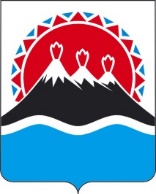 П О С Т А Н О В Л Е Н И ЕПРАВИТЕЛЬСТВАКАМЧАТСКОГО КРАЯг. Петропавловск-КамчатскийПРАВИТЕЛЬСТВО ПОСТАНОВЛЯЕТ:1. Внести в часть 1 постановления Правительства Камчатского края от 03.12.2012 № 540-П «Об установлении размера ежемесячной денежной выплаты семьям, проживающим в Камчатском крае, при рождении третьего ребенка или последующих детей до достижения ребенком возраста трех лет» изменение, заменив слова «24 422,0 рубля» словами «26 864,0 рубля».2. Настоящее постановление вступает в силу после дня его официального опубликования, действие настоящего постановления распространяется на правоотношения, возникшие с 1 июня 2022 года.[Дата регистрации]№[Номер документа]О внесении изменения в часть 1 постановления Правительства Камчатского края от 03.12.2012              № 540-П «Об установлении размера ежемесячной денежной выплаты семьям, проживающим в Камчатском крае, при рождении третьего ребенка или последующих детей до достижения ребенком возраста трех лет»Председатель Правительства Камчатского края[горизонтальный штамп подписи 1]Е.А. Чекин